12/10（土）開催大好きいばらきインターンシップマッチングフェア参加申込書学生のインターンシップ活動を促進する為の「大好きいばらきインターンシップマッチングフェア」に協力する事を合意の上、以下の通り参加申込み致します。　※お申込締切：10月14日（金）17:00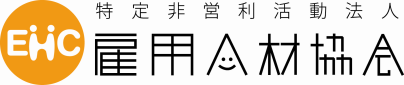 貴社名住　所〒〒〒〒連絡先TEL連絡先E‐mailホームページアドレスホームページアドレス参加者1所属・役職氏　名参加者2所属・役職氏　名参加者3所属・役職氏　名